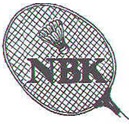 Badminton stævne Stævne for alle ungdomsspillere i Dalum lørdag d. 14 marts.Klubben giver et stort tilskud, så man skal kun betale 50 kr. i alt for single og double og mixeddouble.Tilmelding senest torsdag d. 27 feb. på mail jens-n@sport.dk eller til din trænerEvt. spørgsmål til din træner eller Jens Nielsen 24 43 11 02U 9 er født i 11 eller senere, U 11 i 10-09, U 13 i 08-07, U 15 i 06-05, U 17/19 i 04-03-02-01Program kommer på mail og kan også ses på www.cup2000.dkNæste stævne: Klubmesterskab for alle lørdag d. 28 martsRSL Cup i Nr. Aaby: lørdag d. 4  april for U 11 og U 13 og søndag d. 5 april for U 15 og U 17/19 Sparekassen Sjælland/Fyn Cup  i Nr. Aaby: skærtorsdag d. 9 april for U 15 og U 17/19  __________________________________________________________________Stævne d. 14-3  DalumNavn : _________________________________Fødselsdato : __________________ telefon : ______________________Jeg vil spille : single: ____ double: ______ mixed : __________Min makker i double er : _______________________________Jeg skal betale i alt kr. _____50 kr.____________Betaling kan  modtages via mobilpay: 42 24 26 87